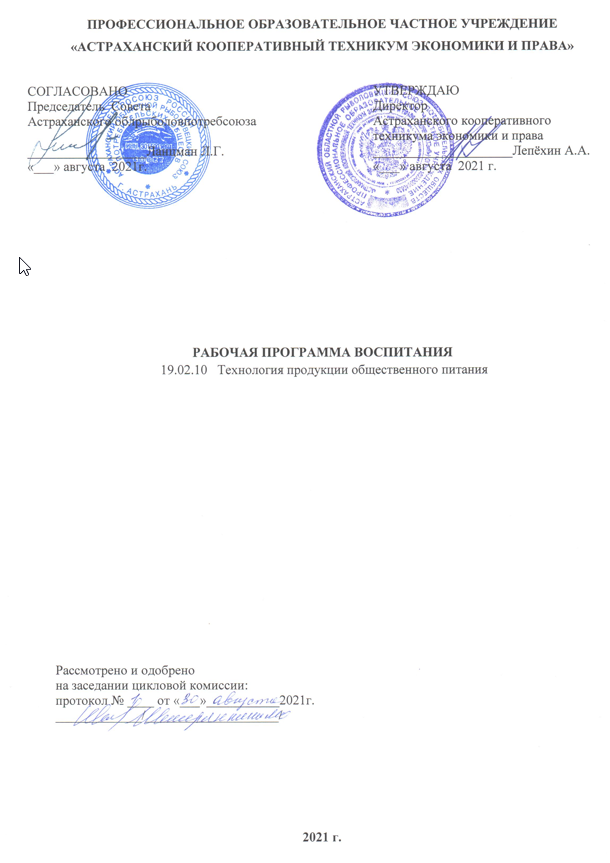 СОДЕРЖАНИЕРАЗДЕЛ 1. ПАСПОРТ РАБОЧЕЙ ПРОГРАММЫ ВОСПИТАНИЯРАЗДЕЛ 2. ОЦЕНКА ОСВОЕНИЯ ОБУЧАЮЩИМИСЯ 
ОСНОВНОЙ ОБРАЗОВАТЕЛЬНОЙ ПРОГРАММЫ В ЧАСТИ ДОСТИЖЕНИЯ 
ЛИЧНОСТНЫХ РЕЗУЛЬТАТОВРАЗДЕЛ 3. ТРЕБОВАНИЯ К РЕСУРСНОМУ ОБЕСПЕЧЕНИЮ 
ВОСПИТАТЕЛЬНОЙ РАБОТЫРАЗДЕЛ 4. КАЛЕНДАРНЫЙ ПЛАН ВОСПИТАТЕЛЬНОЙ РАБОТЫРАЗДЕЛ 1. ПАСПОРТ РАБОЧЕЙ ПРОГРАММЫ ВОСПИТАНИЯДанная программа воспитания разработана с учетом преемственности целей и задач Примерной программы воспитания для общеобразовательных организаций, одобренной решением Федерального учебно-методического объединения по общему образованию (утв. Протоколом заседания УМО по общему образованию Минпросвещения России № 2/20 от 02.06.2020 г.).Согласно Федеральному закону «Об образовании» от 29.12.2012 г. № 273-ФЗ (в ред. Федерального закона от 31.07.2020 г. № 304-ФЗ) «воспитание – деятельность, направленная на развитие личности, создание условий для самоопределения и социализации обучающихся на основе социокультурных, духовно-нравственных ценностей и принятых в российском обществе правил и норм поведения в интересах человека, семьи, общества и государства, формирование у обучающихся чувства патриотизма, гражданственности, уважения к памяти защитников Отечества и подвигам Героев Отечества, закону и правопорядку, человеку труда и старшему поколению, взаимного уважения, бережного отношения к культурному наследию и традициям многонационального народа Российской Федерации, природе и окружающей среде».Планируемые личностные результаты 
в ходе реализации образовательной программыРАЗДЕЛ 2. ОЦЕНКА ОСВОЕНИЯ ОБУЧАЮЩИМИСЯ ОСНОВНОЙ ОБРАЗОВАТЕЛЬНОЙ ПРОГРАММЫ В ЧАСТИ ДОСТИЖЕНИЯ 
ЛИЧНОСТНЫХ РЕЗУЛЬТАТОВОценка достижения обучающимися личностных результатов проводится в рамках контрольных и оценочных процедур, предусмотренных настоящей программой. Комплекс примерных критериев оценки личностных результатов обучающихся:демонстрация интереса к будущей профессии;оценка собственного продвижения, личностного развития;положительная динамика в организации собственной учебной деятельности по результатам самооценки, самоанализа и коррекции ее результатов;ответственность за результат учебной деятельности и подготовки к профессиональной деятельности;проявление высокопрофессиональной трудовой активности;участие в исследовательской и проектной работе;участие в конкурсах профессионального мастерства, олимпиадах по профессии, викторинах, в предметных неделях;соблюдение этических норм общения при взаимодействии с обучающимися, преподавателями, мастерами и руководителями практики;конструктивное взаимодействие в учебном коллективе/бригаде;демонстрация навыков межличностного делового общения, социального имиджа;готовность к общению и взаимодействию с людьми самого разного статуса, этнической, религиозной принадлежности и в многообразных обстоятельствах;сформированность гражданской позиции; участие в волонтерском движении;проявление мировоззренческих установок на готовность молодых людей к работе 
на благо Отечества;проявление правовой активности и навыков правомерного поведения, уважения к Закону;отсутствие фактов проявления идеологии терроризма и экстремизма среди обучающихся;отсутствие социальных конфликтов среди обучающихся, основанных 
на межнациональной, межрелигиозной почве;участие в реализации просветительских программ, 
военно-исторических, краеведческих отрядах и молодежных объединениях; добровольческие инициативы по поддержки инвалидов и престарелых граждан;проявление экологической культуры, бережного отношения к родной земле, природным богатствам России и мира;демонстрация умений и навыков разумного природопользования, нетерпимого отношения к действиям, приносящим вред экологии;демонстрация навыков здорового образа жизни и высокий уровень культуры здоровья обучающихся;проявление культуры потребления информации, умений и навыков пользования компьютерной техникой, навыков отбора и критического анализа информации, умения ориентироваться в информационном пространстве;участие в конкурсах профессионального мастерства и в командных проектах; проявление экономической и финансовой культуры, экономической грамотности, а также собственной адекватной позиции по отношению к социально-экономической действительности.РАЗДЕЛ 3. ТРЕБОВАНИЯ К РЕСУРСНОМУ ОБЕСПЕЧЕНИЮ 
ВОСПИТАТЕЛЬНОЙ РАБОТЫРесурсное обеспечение воспитательной работы направлено на создание условий для осуществления воспитательной деятельности обучающихся, в том числе инвалидов и лиц с ОВЗ, в контексте реализации образовательной программы. 3.1. Нормативно-правовое обеспечение воспитательной работыРабочая программа воспитания разрабатывается в соответствии с нормативно-правовыми документами федеральных органов исполнительной власти в сфере образования, требованиями ФГОС СПО, с учетом сложившегося опыта воспитательной деятельности и имеющимися ресурсами в профессиональной образовательной организации.3.2. Кадровое обеспечение воспитательной работыРабочая  программа воспитания укомплектована квалифицированными специалистами. Управление воспитательной работой обеспечивается кадровым составом, включающим директора, заместителя директора по УВР, кураторов  групп, преподавателей, заведующего учебной частью, заведующего экономическим  отделением, педагога-психолога, педагога-организатора, членов Студенческого совета, представителей  Совета родителей, представителей организаций работодателей.  Функционал работников регламентируется требованиями профессиональных стандартов3.3. Материально-техническое обеспечение воспитательной работыОбеспечение воспитательной работы по специальности дело осуществляется в специальных 19.02.10 Технология продукции общественного питания помещениях в соответствии с п. 6.ППССЗ.3.4. Информационное обеспечение воспитательной работыИнформационное обеспечение воспитательной работы имеет в своей инфраструктуре объекты, обеспеченные средствами связи, компьютерной и мультимедийной техникой, интернет-ресурсами и специализированным оборудованием.Информационное обеспечение воспитательной работы направлено на: информирование о возможностях для участия обучающихся в социально значимой деятельности; информационную и методическую поддержку воспитательной работы; планирование воспитательной работы и ее ресурсного обеспечения; мониторинг воспитательной работы; дистанционное взаимодействие всех участников (обучающихся, педагогических работников, органов управления в сфере образования, общественности); дистанционное взаимодействие с другими организациями социальной сферы.Информационное обеспечение воспитательной работы включает: комплекс информационных ресурсов, в том числе цифровых, совокупность технологических и аппаратных средств (компьютеры, принтеры, сканеры и др.). 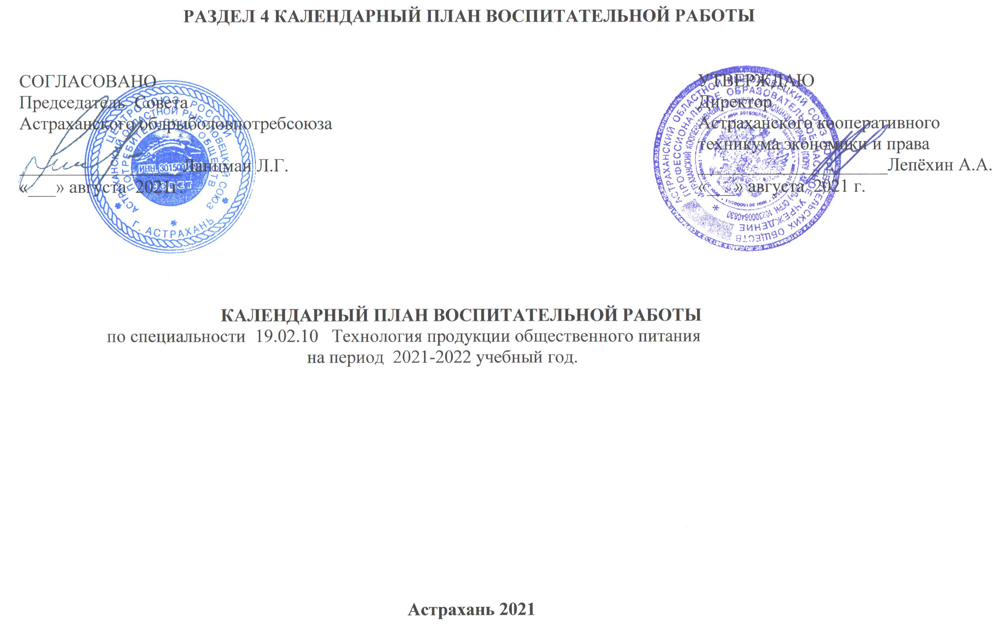 НазваниеСодержаниеНаименование программыРабочая программа воспитания по специальности19.02.10 Технология продукции общественного питанияОснования для разработки 
программыНастоящая программа разработана на основе следующих нормативных правовых документов:-Конституция Российской Федерации;-Указ Президента Российской Федерации от 21.07.2020 г. № 474 «О национальных целях развития Российской Федерации на период до 2030 года»;-Федеральный закон от 31.07.2020 г. № 304-ФЗ «О внесении изменений в Федеральный закон «Об образовании в Российской Федерации» по вопросам воспитания обучающихся» (далее – ФЗ-304); Федеральный закон от 29 декабря 2012 г. N 273-ФЗ "Об образовании в Российской Федерации" (с изменениями и дополнениями)-Распоряжение Правительства Российской Федерации от 12.11.2020 г.№ 2945-р об утверждении Плана мероприятий по реализации в 2021–2025 годах Стратегии развития воспитания в Российской Феде-рации на период до 2025 года;-Стратегия повышения финансовой грамотности в Российской Федера-ции на 2017-2023 годы (утверждена распоряжением правительства РФ 25.09.2017 г. №2039-р); - Методические рекомендации по воспитанию антикоррупционного мировоззрения у школьников и студентов;- Методические рекомендации «Особенности формирования антинарко-тического мировоззрения в подростковой и молодёжной среде» (СибЮИ ФСКН России, Красноярск, 2014);- Методические рекомендации для педагогических работников, родите-лей и руководителей образовательных организаций по педагогическому, психологическому и родительскому попечению и сопровождению групп риска вовлечения обучающихся  в потребление наркотических средств и психотропных веществ» (МГУ им. М. В. Ломоносова, факультет психологии, Москва, 2017);-  Методические рекомендации по профилактике суицидного поведения детей и подростков в образовательных организациях ( ФГБНУ «Центр исследования проблем воспитания, формирования здорового образа жизни, профилактике наркомании, социально-педагогической поддерж-ки детей и молодежи»,  Москва, 2017);- Методические рекомендации о создании и деятельности советов обу-чающихся в образовательных организациях (Минобрнауки России, 2017г.);-"Стратегия противодействия экстремизму в Российской Федерации до 2025 года" (утв. Президентом РФ 28.11.2014 N Пр-2753);- Комплексный план противодействия идеологии терроризма в Россий-ской Федерации на 2019-2023 годы (утв. Президентом РФ 28.12.2018 N Пр-2665) -Кодекс этических принципов банковского дела (одобрен XIX Съездом Ассоциации российских банков 2 апреля 2008 г.);  -Стандарт продаж кредитными организациями финансовых инструмен-тов и финансовых услуг некредитных финансовых организаций (утвер-жден Съездом Ассоциации российских банков 3 апреля 2019 г.);-Принципы профессиональной этики членов Ассоциации банков России (Ассоциации «Россия») (утверждены Общим собранием от 31.01.2019 г.)-Приказ Министерства просвещения Российской Федерации от "17.12.2020 № 747 "О внесении изменений в федеральные государствен-ные образовательные стандарты среднего профессионального образова-ния»(Зарегистрирован 22.01.2021 № 62178) профессиональный стандарт–Устав, Локальные Акты техникума.Цель программыЦель рабочей программы воспитания – личностное развитие обучающихся и их социализация, проявляющиеся в развитии их позитивных отношений к общественным ценностям, приобретении опыта поведения и применения сформированных общих компетенций квалифицированных рабочих, служащих/ специалистов среднего звена на практикеСроки реализации программына базе основного общего образования – 3 года 10 месяцев;на базе среднего общего образования - 2 год 10 месяцев.Исполнители программыДиректор, заместитель директора по УВР, кураторы групп, преподавате-ли, заведующий учебной частью, заведующий экономическим  отделе-нием, педагог-психолог, педагог-организатор, члены Студенческого со-вета, представители  Совета родителей, представители организаций ра-ботодателейЛичностные результаты реализации программы воспитания (дескрипторы)Код личностных результатов реализации программы воспитанияОсознающий себя гражданином и защитником великой страны.ЛР 1Проявляющий активную гражданскую позицию, демонстрирующий приверженность принципам честности, порядочности, открытости, экономически активный и участвующий в студенческом и территориальном самоуправлении, в том числе на условиях добровольчества, продуктивно взаимодействующий и участвующий в деятельности общественных организаций.ЛР 2Соблюдающий нормы правопорядка, следующий идеалам гражданского общества, обеспечения безопасности, прав и свобод граждан России. Лояльный к установкам и проявлениям представителей субкультур, отличающий их от групп с деструктивным и девиантным поведением. Демонстрирующий неприятие и предупреждающий социально опасное поведение окружающих.ЛР 3Проявляющий и демонстрирующий уважение к людям труда, осознающий ценность собственного труда. Стремящийся к формированию в сетевой среде личностно и профессионального конструктивного «цифрового следа».ЛР 4Демонстрирующий приверженность к родной культуре, исторической памяти на основе любви к Родине, родному народу, малой родине, принятию традиционных ценностей   многонационального народа России.ЛР 5Проявляющий уважение к людям старшего поколения и готовность к участию в социальной поддержке и волонтерских движениях.  ЛР 6Осознающий приоритетную ценность личности человека; уважающий собственную и чужую уникальность в различных ситуациях, во всех формах и видах деятельности. ЛР 7Проявляющий и демонстрирующий уважение к представителям различных этнокультурных, социальных, конфессиональных и иных групп. Сопричастный к сохранению, преумножению и трансляции культурных традиций и ценностей многонационального российского государства.ЛР 8Соблюдающий и пропагандирующий правила здорового и безопасного образа жизни, спорта; предупреждающий либо преодолевающий зависимости от алкоголя, табака, психоактивных веществ, азартных игр и т.д. Сохраняющий психологическую устойчивость в ситуативно сложных или стремительно меняющихся ситуациях.ЛР 9Заботящийся о защите окружающей среды, собственной и чужой безопасности, в том числе цифровой.ЛР 10Проявляющий уважение к эстетическим ценностям, обладающий основами эстетической культуры. ЛР 11Принимающий семейные ценности, готовый к созданию семьи и воспитанию детей; демонстрирующий неприятие насилия в семье, ухода от родительской ответственности, отказа от отношений со своими детьми и их финансового содержания.ЛР 12Личностные результатыреализации программы воспитания, 
определенные отраслевыми требованиями к деловым качествам личностиЛичностные результатыреализации программы воспитания, 
определенные отраслевыми требованиями к деловым качествам личностиСоблюдающий в своей профессиональной деятельности этические принципы: честности, независимости, профессионального скептицизма, противодействия коррупции и экстремизму, обладающий системным мышлением и умением принимать решение в условиях риска и неопределенностиЛР 13Готовый соответствовать ожиданиям работодателей: проектно-мыслящий, эффективно взаимодействующий с членами команды и сотрудничающий с другими людьми, осознанно выполняющий профессиональные требования, ответственный, пунктуальный, дисциплинированный, трудолюбивый, критически мыслящий, нацеленный на достижение поставленных целей; демонстрирующий профессиональную жизнестойкостьЛР 14Открытый к текущим и перспективным изменениям в мире труда и профессийЛР 15Личностные результатыреализации программы воспитания, 
определенные субъектом Российской ФедерацииЛичностные результатыреализации программы воспитания, 
определенные субъектом Российской ФедерацииЛРЛРЛРЛичностные результатыреализации программы воспитания, 
определенные ключевыми работодателямиЛичностные результатыреализации программы воспитания, 
определенные ключевыми работодателямиЛичностные результатыреализации программы воспитания, 
определенные субъектами образовательного процессаЛичностные результатыреализации программы воспитания, 
определенные субъектами образовательного процессаПризнающий ценность непрерывного образования, ориентирую-щийся в изменяющемся рынке труда, избегающийбезработицы; управляющий собственным профессиональным разви-тием; рефлексивно оценивающий собственныйжизненный опыт, критерии личной успешности.ЛР-20Наименование профессионального модуля, 
учебной дисциплины Код личностных результатов реализации программы воспитания ИсторияЛР-1 ЛР-3 ЛР-5Иностранный языкЛР-5 ЛР-8Физическая культураЛР-9Основы экономики, менеджмента и маркетингаЛР-14Безопасность жизнедеятельностиЛР-2 ЛР-14ПМ 02. Организация процесса приготовления и приготовления сложной холодной кулинарной продукцииЛР-2 ЛР-14МДК 02.01 Технология приготовления сложной холодной кулинарной продукцииЛР-2 ЛР-14Учебная практика по ПМ 02ЛР-2 ЛР-14Производственная практика по ПМ 02ЛР-2 ЛР-14ПМ 03. Организация процесса приготовления и приготовления сложной горячей кулинарной продукцииЛР-9 ЛР-10 ЛР-13МДК 03.01 Технология приготовления сложной горячей кулинарной продукцииЛР-2 ЛР-14Курсовая работа по ПМ 03ЛР-2 ЛР-10 ЛР-14Учебная практика по ПМ 03ЛР-2 ЛР-10 ЛР-14Производственная практика по ПМ 03ЛР-2 ЛР-14 ЛР-15ПМ 04. Организация процесса приготовления и приготовления сложных хлебобулочных и мучных кондитерских изделийЛР-12 ЛР-13 ЛР-14МДК 04.01 Технология приготовления сложных хлебобулочных и мучных кондитерских изделийЛР-12 ЛР-13 ЛР-14Учебная практика по ПМ 04ЛР-2 ЛР-3 ЛР-12 ЛР-13 ЛР-14 ЛР-15Производственная практика по ПМ 04ЛР-2 ЛР-3 ЛР-12 ЛР-13 ЛР-14 ЛР-15ПМ 05. Организация процесса приготовления и приготовление сложных холодных и горячих десертовЛР-2 ЛР-14 МДК 05.01 Технология приготовления сложных холодных и горячих десертовЛР-2 ЛР-14ДатаСодержание и формы деятельности.УчастникиМесто проведенияОтветственныеЛРНаименование модуляСЕНТЯБРЬСЕНТЯБРЬСЕНТЯБРЬСЕНТЯБРЬСЕНТЯБРЬСЕНТЯБРЬСЕНТЯБРЬ